Upaya Meningkatkan Kinerja Pengurus Berdasarkan Implikasi Komitmen Affektif Pengurus Melalui Kepemimpinan Visioner, Partisipasi Anggota Dan Kompetensi Pengurus Koperasi Di Lingkungan Paguyuban Pasundan(STUDI EMPIRIS PADA KOPERASI DI LINGKUNGAN PAGUYUBAN PASUNDAN JAWA BARAT)ARTIKELDiajukan untuk memenuhi Syarat Ujian Promosi DoktorGuna Menempuh Gelar Doktor dalam Ilmu ManajemenPada Konsentrasi Manajemen Sumber Daya Manusia Program Studi Doktor Ilmu ManajemenPascasarjana Universitas Pasundan BandungOlehFarid RiadiNPM	:   179010044PROGRAM DOKTOR ILMU MANAJEMENPASCASARJANA UNIVERSITAS PASUNDANBANDUNG2021Upaya Meningkatkan Kinerja Pengurus Berdasarkan Implikasi Komitmen Affektif Pengurus Melalui Kepemimpinan Visioner, Partisipasi Anggota Dan Kompetensi Pengurus Koperasi Di Lingkungan Paguyuban Pasundan(STUDI EMPIRIS PADA KOPERASI DI LINGKUNGAN PAGUYUBAN PASUNDAN JAWA BARAT)Farid Riadi (179010044)PROGRAM DOKTOR ILMU MANAJEMEN PASCASARJANA UNIVERSITAS PASUNDANABSTRAKLatar belakang penelitian ini didasarkan pada fenomena bahwa kinerja pengurus koperasi di lingkungan Paguyuban Pasundan belum berjalan optimal sehingga pencapaian koperasi kurang sesuai dengan apa yang diharapkan. Hal tersebut diduga karena belum maksimalnya komitmen affektif yang dimiliki yang diakibatkan oleh kepemimpinan visioner yang kurang maksimal, partisipasi anggota yang kurang memadai serta kompetensi pengurus yang belum optimal.	Tujuan penelitian ini untuk mengetahui pengaruh kepemimpinan visioner, partisipasi anggota dan kompetensi pengurus terhadap komitmen affektif dan implikasinya terhadap kinerja pengurus. Populasi penelitian ini adalah Anggota Koperasi Dilingkungan Paguyuban Pasundan. Teknik pengambilan sampel berdasarkan Clustered Proportionate Stratified Random Sampling, menggunakan metode pengujian statistik, sedangkan metode penelitiannya menggunakan metode kuantitatif dengan pemaparan secara deskriptif dan verifikatif. Jumlah responden 318 orang Anggota Koperasi di Lingkungan Paguyuban Pasundan.	Hasil penelitian menjelaskan bahwa terdapat pengaruh simultan kepemimpinan visioner, partisipasi anggota dan kompetensi pengurus terhadap komitmen affektif sebesar 80,40 %. Variabel kepemimpinan visioner merupakan variabel dominan yang mempengaruhi komitmen afektif. Sedangkan implikasi pengaruh komitmen afektif terhadap kinerja pengurus sebesar 88,80%.Kata Kunci: Kinerja Pengurus, Komitmen Affektif, Kepemimpinan Visioner, Partisipasi Anggota Dan Kompetensi Pengurus Koperasi Di Lingkungan Paguyuban Pasundan.ABSTRACTThe background of this research is based on the phenomenon that the performance of the cooperative management in the Paguyuban Pasundan environment has not run optimally so that the achievement of the cooperative is not in accordance with what is expected. This is presumably because the affective commitment has not been maximized due to less than optimal visionary leadership, inadequate member participation and management's not yet optimal competence.The purpose of this study was to determine the effect of visionary leadership, member participation and management competence on affective commitment and its implications for management performance. The population of this study is the members of the Pasundan Community Cooperative. The sampling technique is based on Clustered Proportionate Stratified Random Sampling, using statistical testing methods, while the research method uses quantitative methods with descriptive and verification exposure. The number of respondents is 318 members of the Cooperative in the Pasundan Community.The results of the study explain that there is a simultaneous effect of visionary leadership, member participation and management competence on affective commitment of 80.40%. Visionary leadership variable is the dominant variable that affects affective commitment. While the implication of the influence of affective commitment on the performance of the management is 88.80%.Keywords: Management Performance, Affective Commitment, Visionary Leadership, Member Participation and Competence of Cooperative Management in Pasundan Community.DAFTAR PUSTAKASugiyono,  2014, Metode Penelitian Administrasi, CV Alfabeta, Bandung.Sugiyono,  2016, Metode Penelitian Kuantitatif, Kualitatif dan R &D, CV Alfabeta, Bandung.A Tabrani R, (2011), Upaya Meningkatkan Budaya Kinerja, Cianjur: CV Dinamika Karya.A.A Anwar Prabu Mangkunegara, MSi, (2015), Manajemen Sumber Daya Manusia Perusahaan, PT.Remaja Rosdakarya, BandungA.A. Anwar Prabu Mangkunegara. 2017. Evaluasi Kerja SDM, Bandung: Abdurrahmat Fathoni, ( 2014 ), Organisasi dan Manajemen Sumber Daya Manusia, Rineka Cipta, Jakarta.Achmad Sobirin, (2015), Manajemen Sumber Daya Manusia, Yogyakarta: Graha Ilmu.Azhar Afandi, 2017, Strategi Penilaian Kinerja, Modul Kuliah Manajemen Sumber Daya Manusia dan Pengukuran Kinerja, Bandung,STIPAS.Budi Cantika Yuli Sri. 2014. Manajemen Sumber Daya Manusia. UMM Press. Malang.Darma, Surya dan Sunatrio, Yuanita, 2011, Human Resources Scorecard: suatu Model Pengukuran Kinerja SDM, Lembaga Manajemen FE-Ul, Jakarta,Davis, Keith dan John W. Newstrom, (1995), Perilaku dalam Organisasi, (Terjemahan Agus Darma), Jakarta: Erlangga.Einsworth, (2013) Manajing Human Resources, USA: Prentice HallKerjanya.Dinas Kesehatan Jawa Barat. Jurnal IlmuManajemen, I (1), 79-94.Fogg (2013:90).Manajing Human Resources and Capital, New Jersey: Prentice HallGibson (2013) Edisi Terjemahan, Manajemen Sumber Daya Manusia, Jakarta :Gramedia Pustaka UtamaGlick (2013) Terjemahan,Sumber Daya Manusia berkualitas,SurabayaGomes Faustino Cardoso, 2013, Manajemen Sumber Daya Manusia, Yogyakarta. Andi Offset.Hani Handoko (2011) Edisi Pertama Sumber daya Manusia, JakartaHarbani Pasolong, 2017, Kepemimpinan Birokrasi, Bandung, Alfabeta Bandung.Herman Sofyandi, 2015, Manajemen Sumber Daya Manusia, Yogyakarta: Graha Ilmu.	http://15-kompetensi-model-spenser-11027035521-phpapp01.ppthttp://avin.staf.ugm.ac.id/data/jurnal/disiplinkerja-avin.pdf	http://kamus-kompetensi-sp-sp.pdf	http://kinerja dan motivasi-2.html	http://kompetensi-dan-motivasi-pengaruhnya.24.html	http://konsep-kepuasan-kerja.html	http://pengembangan-sdm-berbasis-kompetensi.pdf	http://uharsaputra.wordpress.com/pendidikan/pengembangan-kinerjaHusen Umar, 2013, Riset Sumber Daya Manusia, Jakarta, Gramedia Pustaka Utama.Husen, Umar, (2013), Riset Sumber Daya Manusia, Jakarta: Gramedia Pustaka Utama.Istijanto, (2014), Riset Sumber Daya Manusia, Yogyakarta : STIE YPKNJurnal : http://html-pdt-corveter.com/pdf/jurnal-motivasi-kerja..htmtl Kadir, 2016, Konsep Kepuasan Kerja, Modul Kuliah Perencanaan dan Strategi Sumber Daya Manusia, Bandung STIEPASKerlinger, French. N. (2011), Asas-Asas Penelitian Behavioral, Yogyakarta : Gajah Mada  University Press.Kuczmarski & kuczmarski (2017)Human Resource,USAKunandar (2015) Riset Sumber Daya Manusia, Jakarta :Salemba EmpatKusdiyah,Ikke (2017), Manajemen Sumber Daya Manusia, Jakarta :Gramedia Pustaka UtamaL Katz,Robert (1970),Organizational Behavior and Management Human Resource, New Jersey: Prentice Hall International.Lako,Andreas (2013)Manajemen Sumber Daya Manusia, Yogyakarta: Graha Ilmu. Laporan Tahunan Sub.Bagian Kepegawaian dan Umum Dinas Kesehatan,2017 Linkage (2011)Human Resources,Boston Litas (Tesis,1997) Pengaruh kondisi tempat kerja dan motivasi kerja terhadap prestasi kerja  karyawan RS Hasan Sadikin Bandung. Jurnal Ilmu Manajemen, REVITALISASI. I (1), 283-298.Luthan, Fred, (2014), Organization Behavior (Prilaku Organisasi), Yogyakarta: ANDI.M.Farid Wajdi 2017, Jurnal Pengaruh Motivasi dan Disiplin Terhadap Kinerja Pegawai Badan Kepegawaian Daerah Kabupaten Wonogiri.Mamora, 2012, Personal Management (First Edition), Himalaya, Publishing HauseMangkunegara, 2012, Manajemen Sumber Daya Perusahaan, Bandung, Remaja Rosdakarya.Mangkunegara, 2014, Perilaku dan Kompetensi, Bandung, Refika AditamaMangkunegara, 2014, Evaluasi Kinerja Sumber Daya Manusia, Bandung, PT Refika  Aditama Martoyo.Mangkunegara, Anwar Prabu, (2014), Manajemen Sumber Daya Manusia,  Bandung : PT Remaja Rosdakarya.Mangkunegara, Anwar Prabu, (2017),Edisi Revisi Manajemen Sumber Daya Manusia,  Bandung : PT Remaja RosdakaryaMangkunegara, Sjafri Tb,Hubeis Vitalaya Aida, 2015, Manajemen Mutu Sumber Daya Manusia, Ghalia Indonesia, Bogor.Mankunegara, Anwar Prabu, 2014, Manajemen Sumber Daya Manusia Perusahaan, PT. Remaja Rosdakarya, Bandung.Masrukhin dan Waridin (2014),,  Pengaruh pengembangan karir dan kepuasan kerja terhadap kinerja karyawan pada RS Bhayangkari Bandung.. Jurnal Manajemen Sumber Daya Manusia.IV (1), 1-8.Mathis and Jackson (2012)Human Resource Management,USA Mathis, RL & Jackson, JH, 2011, Manajemen Sumber Daya Manusia, Buku I Salemba Empat, Jakarta.Miftah Toha, (20133), Kepemimpinan dalam Manajemen, Jakarta: PT Raja Grapindo.Mukaram dan Marwansah, 2013, Manajemen Sumber Daya Manusia, Pusat Penerbit Administrasi Niaga Politeknik Negeri, Bandung.Mulyasa, E, 2012, Kurikulum Berbasis Kompetensi, PT. Remaja Rosdakarya, Bandung.Nawawi, Hadari, (2014), Manajemen Sumber Daya Manusia, Yogyakarta: Gajah Mada University Press.Nurjanah, (2015), Manajemen Sumber Daya Manusia, Jakarta: Salemba EmpatOlson dan Bolton (2012) Human Resource and Nature Resource,California Palan (2015) Kepemimpinan dalam Manajemen, Jakarta: PT Raja Grapindo.Panuju, Redi, 2011, Komunikasi Bisnis, Gramedia, Bandung.Parwanto & Wahyuddin,2011 Jurnal Pengaruh Faktor-Faktor Kepuasan Kerja  Terhadap Kinerja Karyawan Pusat Pendidikan Komputer Akuntansi Imka Dl Surakarta. Program Pascasarjana Universitas Muhammadiyah Surakarta Jalan A. Yani, Tromol Pos 1, Pabelan, Surakarta 57102Peraturan Pemerintah RI,  2014, Standar Nasional Pendidikan, Jakarta : CV Eko Jaya.Powell (1997) Human Resource,USAPriadana, Sidik, 2014, Metoda Kuantitatif/Analisis Jalur (diperoleh bahan kuliah Semester 1, Program Pasca Sarjana Sekolah Tinggi Ilmu Ekonomi Pasundan, Bandung.Prihadi (2013) Manajemen Sumber Daya Manusia,  Bandung : PT Remaja RosdakaryaPT. Refika Aditama.Riduan, 2015, Cara Menggunakan dan Memaknai Analisis Jalur, Bandung, CV Alfabeta Bandung.Riduan, 2016, Metode & Teknik Menyusun Tesis, Bandung,CV Alfabeta Bandung.Riduwan, 2013, Metode & Teknik Menyusun Tesis, CV. Alpabeta, Bandung.Rivai, Veithzal, (2015), Kepemimpinan dan Prilaku Organisasi, Jakarta: PT Raja Grafindo Persada.Rivai, Veithzal, 2013, Manajemen Sumber Daya Manusia Untuk Perusahaan, PT. Raja Grafindo Persada, Jakarta. (2014), Performance Apprahsal, PT. Raja Grafindo Persada, Jakarta.Rivai, Veithzal, 2013, Manajemen Sumber Daya Manusia untuk Perusahaan, Jakarta.  PT. Raja Grafindo Persada.Rivai, Veithzal, 2016, Manajemen Sumber Daya Manusia untuk Perusahaan,Edisi kedua, Jakarta,  PT. Raja Grafindo Persada.Robbin Stephen P, (2011), Organizational Behavior, New Jersey: Prentice Hall International.Robbins, P. Stephen, 2014, Organizational Behavior, (alih bahasa oleh Benyamin Molan), PT. Indeks, Kelompok Gramedia, Jakarta.Robbins, Stephen P., Coulter, Mary. 2012. Management, England: PT. PearsonEducation Limited.Robert A. Roe (2011), Competence Human Resource, Yogyakarta : Gajah Mada  University PressRobert L.Mathis, John H.Jackson 2011 Manajemen Sumber Daya Manusia. Rosita Bestiana. 2012. Hubungan Kepuasan Kerja, Motivasi Dan KomitmenNormatif Dengan Kinerja Guru SMPN 1 Rantau Selatan-Labuhan Ratu.Jurnal Tabularasa, IX (2), 187-200.Sanjaya,Wina (2014) Sumber Daya Manusia dan Penerapannya Di Indonesia,Bogor :ErlanggaSedarmayanti, (2015),Edisi kedua Sumber Daya Manusia dan Produktivitas Kerja, Bandung: CV Mandar Maju.Sedarmayanti, (2016),Edisi Empat Sumber Daya Manusia dan Produktivitas Kerja, Bandung: CV Mandar Maju.Sedarmayanti, 2011, Sumber Daya Manusia dan Produktivilas Kerja, Mandar Maju, Bandung.Sedarmayanti, 2012, Restrukturisasi dalam Pemberdayaan Organisasi untuk menghadapi Perubahan  Lingkungan, Bandung, Mandar Maju.Sedarmayanti, 2015, Sumber Daya Manusia Birokrasi & Manajemen PNS, Bandung, Refika AditamaSidik  Priadana,  2017,  Panduan  Penyusunan  Tesis   Program Pascasarjana   Magister  Manajemen,Bandung, STIEPAS. Sidik Priadana, (2014), Panduan Penyusunan Skripsi dan Tesis, Bandung: STIE Pasundan.Sinungan, Muchdarsyah, 2014, Produktivitas Apa dan Bagaimana, PT. Burni Aksara, Jakarta.Siswanto, Bedjo, (2014), Manajemen Tenaga Kerja, Bandung: Sinar Baru.Soelaiman Sukmala, 2015, Manajemen Kinerja, Jakarta Pusat Pengembangan Bisnis dan Manajemen dan PT Intermedia Personalia Utama, Sondang P. Siagian. 2011. Manajemen Sumber Daya Manusia, Jakarta: PT. BumiAksara.Sopiah, 2016, Perilaku Organisasi, Yogyakarta: Penerbit Andi.Spencer, (2011), Human Resource Management, LondonSugiyono, (2011), Metode Penelitian Administrasi, Bandung : Alfabeta.Sugiyono, 2012, Statistik Untuk Penelitian dan Aplikasinya dengan SPSS 10.00 for Window, Bandung, Alfabeta Bandung.Sugiyono, 2014, Metode Penelitian Administrasi, CV. Alpabeta, BandungSugiyono, Dr. 2017. Metode penelitian Kuantitatif Kualitatif dan R&D, PenerbitALFABETASuharsimi Arikunto, 2014, Manajemen Penelitian, Jakarta, PT Rineka Cipta JakartaSujana, (2013), Teknik Analisis Regresi dan Korelasi, Bandung: CV TarsitoSujana, (2014), Metode Statistika, bandung : CV Tarsito.Sukardi, (2015), Metodologi Penelitian Pendidikan, Jakarta: PT Bumi Aksara.Sungkono & Hermowo,2016, Jurnal Pengaruh Anggaran Pengembangan Obyek dan Anggaran Penelitian Terhadap Pendapatan Pariwisata di Jawa Tengah Tahun 2016Suparmi. 2017. Pengaruh Kepemimpinan Dan Motivasi Kerja Terhadap KinerjaPegawai Pada Dinas tata Kota Dan Pemikiman Kota Semarang. MediaEkonomi Dan Manajemen. XXI (1), 17-27.Suparno. (2014), Kiat Meningkatkan Produktivitas Kerja, Jakarta: Rineka Jaya.Supranto J. (2011), Statistik Teori dan Aplikasi, Bandung : PT Gelora Aksara.Surya Dharma (2013:17) Kiat Meningkatkan Produktivitas Kerja, Jakarta: Rineka Jaya.Surya Dharma, 2014, Manajemen Kinerja, Jakarta, Pustaka Pelajar. Suwatno, Donni Juni Priansa. 2011. Manajemen SDM dalam Organisasi Publikdan Bisinis, Bandung: Alfabeta.Talim (2015)Manajemen Kinerja, Jakarta: PT Raja Grapindo Persada.Tika (2014) Manajemen Kinerja dan Pentingnya SDM, Jakarta: PT Raja Grapindo PersadaTimple, Dale A, (2011), Seri Kepemimpinan Manajemen Sumber Daya Manusia, Jakarta: PT Elex Media Komputindo.Undang-Undang no 44 Tahun 2016 tentang rumah SakitUndang-Undang Republik Indonesia Nomor 36 Tahun 2016 tentang KesehatanUno, Hamzah (2012), Kepemimpinan dalam Organisasi, Jakarta: PT Yudeks.UUD Republik Indonesia 1945.Wahjosumijo, (2012), Kepemimpinan Kepala Sekolah, Jakarta: PT Raja Grafindo PersadaWasistiono, Sadu 2012, Manajemen Sumber Daya Aparatur Pemerintah Daerah, Fokus Media, BandungWibowo, (2015), Manajemen Kinerja, Jakarta: PT Raja Grapindo Persada.Wibowo, 2017, Manajemen Kinerja, Jakarta, Rajawali Pers.Wibowo. 2015, Manajemen Kinerja, Jakarta Raja Grafindo, Winardi, J. (2011), Pemotivasian dalam Manajemen, Jakarta: PT Raja Grapindo Persada.Yoga Prasetyo(Akper Al Islam 2016) Pengaruh Diklat Struktural terhadap Peningkatan Kinerja Pegawai di Lingkungan RS AL Islam  . JurnalTabularasa. VII (1), 61-72.Yudo Purnomo (2013), dalam tesisnya berjudul Analisis Budaya Kerja Kemampuan dan Komitmen Pegawai Negeri Sipil di RS Hasan Sadikin”. Jakarta:Universitas Bina NusantaraYuli, Cantika, (2017), Motivasi Kepemimpinan & Efektivitas Kelompok, Jakarta: Rineka Cipta.Yustina (2015), dalam Tesisnya yang berjudul “Pengaruh Kompetensi, Disiplin Kerja, dan Motivasi Kerja terhadap Kinerja Perawat RS Cibabat Kabupaten Bandung Barat Barat. Jurnal Dinamika Manajemen. I (2), 90-103.Yuwalliatin (2014): Pengaruh Motivasi Dan Disiplin Kerja Terhadap Kepuasan Kerja Pegawai RS Roemani. Jurnal Ilmu Manajemen, I (2), 1-15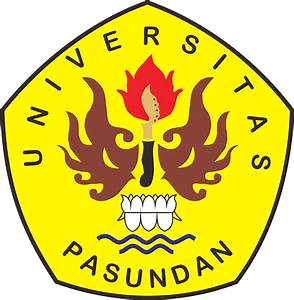 